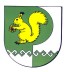 от  25  июля 2023г. № 531 О внесении изменений в Положение о новой системе оплаты труда работников муниципальных образовательных организаций, финансируемых  из бюджета Моркинского муниципального района          Руководствуясь постановлением Правительства Республики Марий Эл от 28.06.2023г. № 296  «О внесении изменения в постановление Правительства Республики Марий Эл от 31 июля 2012г. № 283», Администрация  Моркинского  муниципального  района                           п о с т а н о в л я е т:       1.Внести в Положение о новой системе оплаты труда работников муниципальных образовательных организаций, финансируемых из бюджета Моркинского муниципального района, утвержденное постановлением  Администрации Моркинского муниципального района от 23 октября 2020г. № 418, следующие изменения:       1.1. Подпункт 12.3  пункта 12 изложить в следующей редакции:*Кроме должностей преподавателей, отнесенных к профессорско-преподавательскому составу».    2. Настоящее постановление вступает в силу  с 1 сентября  2023 г.    3.Опубликовать настоящее постановление в районной газете «Моркинская земля» и разместить на официальном интернет - портале                          Республики  Марий Эл.   4.Контроль за исполнением настоящего постановления возложить           на заместителя главы Администрации Моркинского муниципального района А.Г.Васильева.Глава Администрации Моркинского муниципального районаМОРКО МУНИЦИПАЛЬНЫЙ РАЙОН  АДМИНИСТРАЦИЙПУНЧАЛАДМИНИСТРАЦИЯМОРКИНСКОГО МУНИЦИПАЛЬНОГО  РАЙОНАПОСТАНОВЛЕНИЕ____________________________________________________________________________